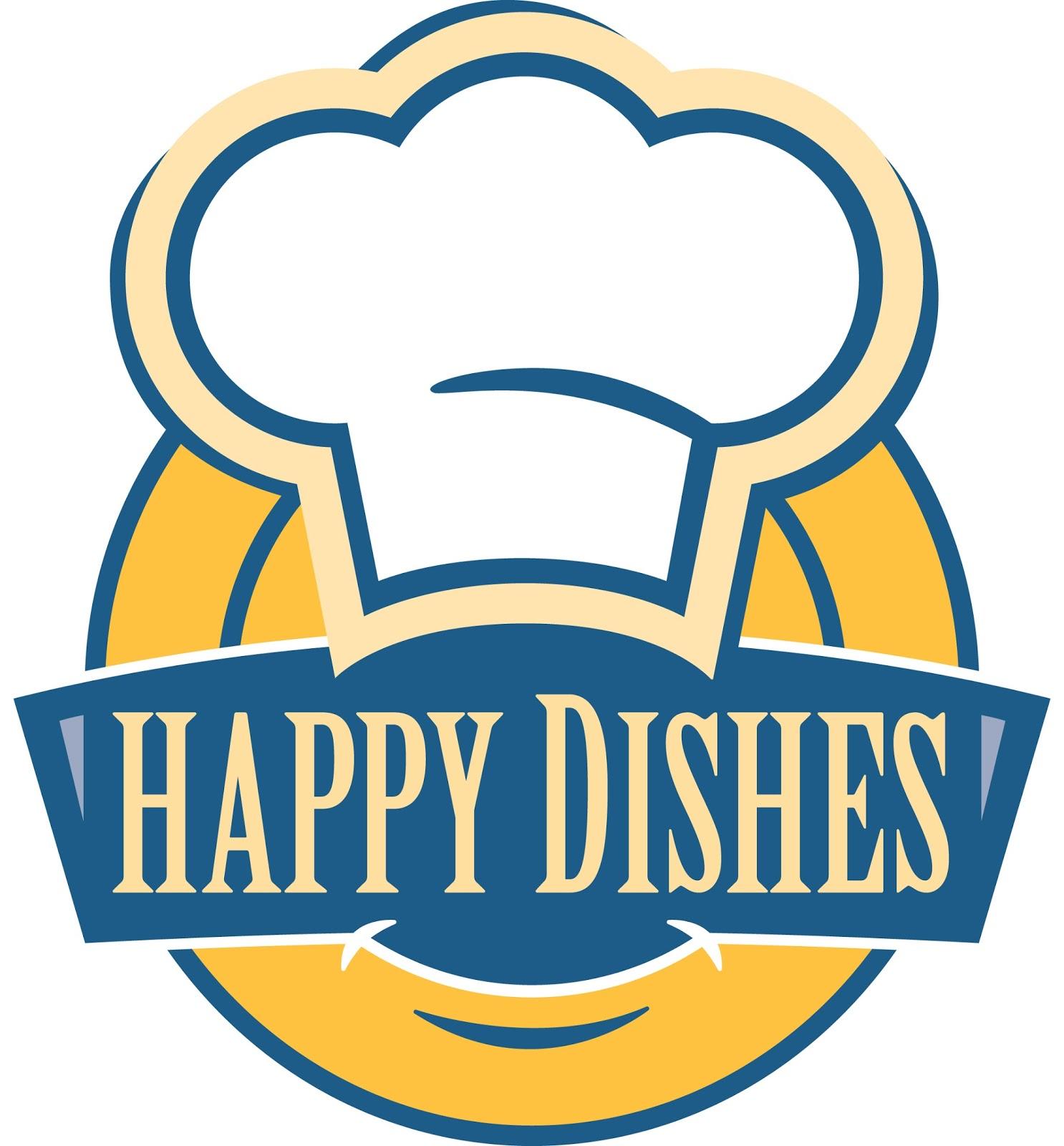 Food Trailer Menu Please text your order to: 814-418-8158.  You will receive a confirmation text once your order is in process.  You may also call in your order.  For burger orders, please tell us what temperature!.Main DishesHouse Burger with or without  American or Cheddar cheese, with or without lettuce/tomato/onion   $9.00Spicy Chipotle Burger with Cheddar cheese, Spicy Chipotle Mayo, Avocado and Bacon  $12.00Turkey Burger with or without cheese,  with or without lettuce/tomato/onion  $9.00Loaded Cheese Fries with pulled pork with bbq sauce, with or without bacon  $12.00Chicken Finger Basket  $9.00Chicken Fingers  $6.00BBQ Pulled Brisket Sandwich  $10.00         BBQ Brisket Tacos  $12.00BBQ Pulled Pork Sandwich  $9.00Smoked Sausage with or without cooked onions and/or peppers  $6.00Hot Dog with or without cooked onions and/or peppers $4.00Sides                                                                                                      Fries (small $4.00, large $6.00)  add 0.75c for side of cheese                   Cheese fries  $7.00      Sweet Potato Fries (small $6.00, large $8.00)Onion Rings  $6.00BeveragesBottled water  $1.00                                                       Soda  $2.00